ЦЕНА: «БЕСПЛАТНО»ПЕЧАТНОЕ СРЕДСТВО МАССОВОЙ ИНФОРМАЦИИИНФОРМАЦИОННЫЙ БЮЛЛЕТЕНЬ БОГАШЕВСКОГО СЕЛЬСКОГО ПОСЕЛЕНИЯ27 декабря 2018                                           № 83с. БогашевоПечатное средство массовой информации официальное издание «Информационный бюллетень Богашевского сельского поселения» учреждено решением Совета Богашевского сельского поселения от 18.03 2010 № 12  РЕШЕНИЕс. Богашево							                                                                                                                                       26.12.2018   № 35                                                                                                           			17-ое собрание 4-го созываО бюджете Богашевского сельского поселения на 2019 годВ соответствии с Федеральным законом от 6 октября 2003 № 131-ФЗ «Об общих принципах организации местного самоуправления в Российской Федерации», Уставом муниципального образования «Богашевское сельское поселение»,   Положением о бюджетном процессе муниципального образования «Богашевское сельское поселение, учитывая заключение по итогам  проведения публичных  слушаний по проекту бюджета Богашевского сельского поселения на 2019 год, проведя процедуру открытого голосования,		    СОВЕТ БОГАШЕВСКОГО СЕЛЬСКОГО ПОСЕЛЕНИЯ РЕШИЛ:Утвердить бюджет Богашевского сельского поселения на 2019 год по доходам в сумме 31 571,9 тыс. рублей и по расходам в сумме 31 571,9 тыс. рублей, (прилагается).Направить настоящее решение Главе Богашевского сельского поселения для подписания и опубликования в печатном средстве массовой информации официального издания «Информационный бюллетень Богашевского сельского поселения» в установленном порядке.  Настоящее решение вступает в силу со дня его опубликования и обнародования на официальном информационном сайте муниципального образования «Богашевское сельское поселение» (адрес сайта http://www.bogashevo.tomsk.ru), распространяет свое действие на правоотношения, возникшие с 01 января 2019 года. Контроль за исполнением настоящего решения оставляю за собой.Председатель СоветаБогашевского сельского поселения   /документ подписан/                          А.В. МазуренкоГлава Богашевского сельского поселения    /документ подписан/              А.В. МазуренкоБюджет Богашевского сельского поселения на 2019 годУтвердить основные характеристики бюджета поселения на 2019 год:общий объем  доходов  бюджета поселения в сумме  31 571,9 тыс. руб.; общий объем расходов  бюджета поселения  в сумме 31 571,9 тыс. руб.; дефицит бюджета поселения в сумме  0 тыс. рублей. Установить, что остатки средств бюджета поселения на начало текущего финансового года, за исключением остатков бюджетных ассигнований дорожного фонда и остатков неиспользованных межбюджетных трансфертов, полученных бюджетом Богашевского сельского поселения в форме субвенций, субсидий и иных межбюджетных трансфертов, имеющих целевое назначение, в объеме до 100 процентов могут направляться  на покрытие временных кассовых разрывов, возникающих при исполнении бюджета поселения.Установить, что в соответствии с пунктом 3 статьи 217 Бюджетного кодекса Российской Федерации, основанием для внесения в 2019 году изменений в показатели сводной бюджетной росписи бюджета Богашевского сельского поселения является:перераспределение бюджетных ассигнований в пределах, предусмотренных главным распорядителям бюджетных средств бюджета поселения на предоставление бюджетным  учреждениям субсидий на финансовое обеспечение муниципального задания на оказание муниципальных услуг (выполнение работ) и субсидий на иные цели, между разделами, подразделами, целевыми статьями классификации расходов бюджетов, видами расходов классификации расходов бюджетов;перераспределение бюджетных ассигнований между подгруппами и элементами вида расходов классификации расходов бюджетов, в пределах общего объема бюджетных ассигнований, предусмотренных главному распорядителю средств бюджета по соответствующей целевой статье и группе вида расходов классификации расходов бюджетов.Утвердить перечень и коды главных администраторов доходов бюджета Богашевского сельского поселения  и закрепляемые за ними виды (подвиды) доходов бюджета Богашевского сельского поселения на 2019 год согласно приложению 1 к настоящему бюджету.Утвердить перечень главных администраторов источников финансирования дефицита бюджета Богашевского сельского поселения на 2019 год согласно приложению 2 к настоящему бюджету.Утвердить расходы бюджета Богашевского сельского поселения, установленные пунктом 1 настоящего решения  по разделам, подразделам, целевым статьям и видам расходов классификации расходов бюджета в ведомственной структуре расходов  бюджета Богашевского сельского поселения на 2019 год, согласно приложению 3 к настоящему бюджету.Утвердить объем межбюджетных трансфертов, дотаций и субвенций получаемых бюджетом Богашевского сельского поселения из  бюджета Томского района в 2019 году, согласно приложению 4, 5 к настоящему бюджету.Утвердить, что в бюджете Богашевского сельского поселения на 2019 год обязательства по  муниципальным гарантиям не предусмотрены.Утвердить, что  в бюджете Богашевского сельского поселения на 2019 год предоставление бюджетных ассигнований на исполнение публичных нормативных обязательств не предусмотрено.Утвердить объем межбюджетных трансфертов бюджету  Томского района на 2019 год согласно приложению 6 к настоящему бюджету.Утвердить программу муниципальных внутренних заимствований муниципального образования «Богашевского сельского поселения» на 2019 год, согласно приложению 7 к настоящему бюджету.Утвердить программу приватизации (продажи) муниципального имущества и приобретения имущества в муниципальную собственность Богашевского сельского поселения на 2019 год согласно приложению 8 к настоящему бюджету.Утвердить источники финансирования дефицита бюджета Богашевского сельского поселения на 2019 год согласно приложению 9 к настоящему бюджету.Прогнозируемый объем доходов дорожного фонда МО «Богашевское сельское поселение» на 2019 год составляет 2 609,1 тыс. руб. от акцизов на автомобильный и прямогонный бензин, дизельное топливо, моторные масла для дизельных и (или) карбюраторных (инжекторных) двигателей, производимых на территории РФ. Утвердить объем бюджетных ассигнований муниципального дорожного фонда МО «Богашевское сельское поселение»  на 2019 год в сумме 2 609,1 тыс. руб.Установить предельный объем  муниципального долга Богашевского сельского поселения на  2019 год в сумме 0,0 тыс. руб.Установить верхний предел  муниципального внутреннего долга Богашевского сельского поселения на  1 января 2020 года в сумме 0,0 тыс. руб. Установить, что предоставление бюджетных кредитов из бюджета Богашевского сельского поселения на 2019 год не предусмотрено.Установить, что лицевые счета муниципальным бюджетным учреждениям Томского района для учета операций со средствами, поступающими им в соответствии с законодательством Российской Федерации, открываются и ведутся в Управлении финансов.Проведение кассовых выплат за счет средств бюджетных учреждений осуществляется Управлением финансов в порядке, установленном Управлением финансов, от имени и по поручению указанных учреждений в пределах остатка средств, поступивших бюджетным учреждениям.Установить, что погашение просроченной кредиторской задолженности муниципальных учреждений Томского района, органов местного самоуправления района, образовавшейся по состоянию на 1 января 2019 года, производится за счет бюджетных ассигнований, предусмотренных настоящим бюджетом, и в пределах доведенных лимитов бюджетных обязательств на 2019 год.Установить, что получатели средств бюджета Богашевского сельского поселения при заключении договоров, муниципальных контрактов о поставке товаров, выполнении работ и оказании услуг вправе предусматривать авансовые платежи:в размере до 100 процентов суммы договора (контракта), но не более лимитов бюджетных обязательств, подлежащих исполнению за счет средств бюджета поселения в соответствующем финансовом году, - по договорам (контрактам) об оказании услуг связи, аренды помещений, коммунальных услуг (при необходимости завершения финансового года в соответствии с распоряжением Администрации поселения), об оказании услуг (выполнении работ) в сфере экологического образования детей, об обеспечении участия спортсменов и тренеров сборных команд в выездных спортивных мероприятиях, о подписке на печатные издания и об их приобретении, обучении на курсах повышения квалификации, услуг по проживанию в период обучения на курсах повышения квалификации и служебных командировок, приобретении авиа - и железнодорожных билетов, путевок на санаторно-курортное лечение, путевок в детские оздоровительные лагеря, по договорам обязательного страхования гражданской ответственности владельцев транспортных средств, проведении технического осмотра транспортных средств, на участие в конференциях, семинарах, проведение государственной экспертизы проектной документации, приобретение горюче-смазочных материалов, медикаментов, продуктов питания, а также по договорам, связанным с обслуживанием муниципального долга Богашевского сельского поселения, по договорам на оказание услуг по сопровождению автоматизированных систем управления финансово-бюджетным процессом в Богашевском сельском поселении;в размере до 30 процентов суммы договора (контракта), но не более 30 процентов лимитов бюджетных обязательств, подлежащих исполнению за счет средств  бюджета поселения в соответствующем финансовом году, - по остальным договорам (контрактам), если иное не предусмотрено законодательством Российской Федерации и Томской области.Установить, что в 2019 году, в случае неисполнения доходной части бюджета, в первоочередном порядке из бюджета Богашевского сельского поселения финансируются следующие расходы:оплата труда и начисления на нее;оплата коммунальных услуг, услуг связи, транспортных услуг;предоставление мер социальной поддержки отдельным категориям граждан;оплата медикаментов, продуктов питания, котельно-печного топлива, горюче-смазочных материалов;уплата налогов и сборов и иных обязательных платежей;субсидии муниципальным бюджетным  учреждениям;расходы из резервных фондов Администрации Богашевского сельского поселения;расходы на исполнение судебных актов по обращению взыскания на средства бюджета поселения;расходы на обслуживание муниципального долга;иные неотложные расходы.Нормативные правовые акты Богашевского сельского поселения подлежат приведению в соответствие с настоящим решением в двухмесячный срок со дня вступления его в силу.	Глава Богашевского сельского поселения      /документ подписан/                                    А.В. МазуренкоПриложение 1к решению Совета Богашевского сельского поселения от 26.12.2018 № 35Перечень и коды главных администраторов доходов бюджета Богашевского сельского поселения  и закрепляемые за ними виды (подвиды) доходов бюджета Богашевского сельского поселения на 2019 год*- Администрирование поступлений по группе доходов «2 00 00000 00 0000 000- Безвозмездные поступления »осуществляется органами, уполномоченными в соответствии с законодательными и нормативными правовыми актами на использование указанных средств за исключением дотаций, администрирование которых осуществляется органом, организующим исполнение бюджета.Приложение 2к решению Совета Богашевского сельского поселения от 26.12.2018 № 35Перечень главных администраторов источников финансирования дефицита бюджета Богашевского сельского поселения на 2019 годПриложение 3к решению Совета Богашевского сельского поселения от 26.12.2018 № 35Приложение 4к решению Совета Богашевского сельского поселения от 26.12.2018 № 35Таблица 1Объем межбюджетных трансфертов бюджету Богашевского сельского поселения из бюджета Томского района на 2019 год    	(тыс. руб.)Приложение 5к решению Совета Богашевского сельского поселения от 26.12.2018 № 35Таблица 1Объем субвенций бюджету Богашевского сельского поселения из бюджета Томского района на 2019 год    	(тыс. руб.)Приложение 6к решению Совета Богашевского сельского поселения от 26.12.2018 № 35Объем  межбюджетных трансфертов бюджету Томского района из бюджетаБогашевского сельского поселения на 2019 годПриложение 7к решению Совета Богашевского сельского поселения от 26.12.2018 № 35Программа муниципальных внутренних заимствованиймуниципального образования «Богашевское сельское поселение»  на 2019 годНастоящая Программа муниципальных внутренних заимствований на 2019 год составлена в соответствии с Бюджетным кодексом Российской Федерации и устанавливает перечень всех внутренних заимствований муниципального образования «Богашевское сельское поселение»:Приложение 8к решению Совета Богашевского сельского поселения от 26.12.2018 № 35Программа приватизации (продажи) муниципального имуществаБогашевского сельского поселения на 2019 годПриложение 9к решению Совета Богашевского сельского поселения от 26.12.2018 № 35Источники финансирования дефицита бюджетаБогашевского сельского поселенияна 2019 годТираж 12 экземпляров, ответственный за выпуск Я.Ю. Ворогушина, тел. 931-193. Подготовлено к печати заместитель председателя Совета Богашевского сельского поселения.  Отпечатано и размножено с помощью оргтехники Совета Богашевского сельского поселения и Администрации Богашевского сельского поселения, расположенных по адресу: Томская область, Томский район, ул. Советская, 6    Коды бюджетной классификации РФКоды бюджетной классификации РФНаименование показателейглавногоадминистраторадоходовДоходов местного бюджетаНаименование показателей123100Федеральное казначейство1001 03 02230 01 0000 110Доходы от уплаты акцизов на дизельное топливо, подлежащие распределению между бюджетами субъектов Российской Федерации и местными бюджетами с учетом установленных дифференцированных нормативов отчислений в местные бюджеты1001 03 02240 01 0000 110Доходы от уплаты акцизов на моторные масла для дизельных и (или) карбюраторных (инжекторных) двигателей, подлежащие распределению между бюджетами субъектов Российской Федерации и местными бюджетами с учетом установленных дифференцированных нормативов отчислений в местные бюджеты1001 03 02250 01 0000 110Доходы от уплаты акцизов на автомобильный бензин, подлежащие распределению между бюджетами субъектов Российской Федерации и местными бюджетами с учетом установленных дифференцированных нормативов отчислений в местные бюджеты1001 03 02260 01 0000 100Доходы от уплаты акцизов на прямогонный бензин, подлежащие распределению между бюджетами субъектов Российской Федерации и местными бюджетами с учетом установленных дифференцированных нормативов отчислений в местные бюджеты161Управление Федеральной антимонопольной службы по Томской области1611 16 33050 10 0000 140Денежные взыскания (штрафы) за нарушение законодательства Российской Федерации о размещении заказов на поставки товаров, выполнение работ, оказание услуг для нужд поселений182Управление федеральной налоговой службы по Томской области1821 01 02000 01 0000 110Налог на доходы физических лиц 182105 03010 01 1000 110Единый сельскохозяйственный налог1821 06 01030 10 0000 110Налог на имущество физических лиц, взимаемый по ставкам, применяемым к объектам налогообложения, расположенным в границах поселений1821 06 06013 10 0000 110Земельный налог, взимаемый по ставкам, установленным в соответствии с подпунктом 1 пункта 1 статьи 394 НК РФ и применяемым к объектам налогообложения, расположенным в границах поселений1821 06 06023 10 0000 110Земельный налог, взимаемый по ставкам, установленным в соответствии с подпунктом 2 пункта 1 статьи 394 НК РФ и применяемым к объектам налогообложения, расположенным в границах поселений801Департамент по управлению государственной собственностью Томской области8011 11 05026 10 0000 120Доходы, получаемые в виде арендной платы за земельные участки, которые расположены в границах сельских поселений, находятся в федеральной собственности и осуществление полномочий по управлению и распоряжению которыми передано органам государственной власти субъектов Российской Федерации, а также средства от продажи права на заключение договоров аренды указанных земельных участков905Управление финансов Администрации Томского района9051 17 01050 10 0000 180Невыясненные поступления, зачисляемые в бюджеты поселений9052 08 05000 10 0000 180Перечисления из бюджетов сельских поселений (в бюджеты поселений) для осуществления возврата (зачета) излишне уплаченных или излишне взысканных сумм налогов, сборов и иных платежей, а также сумм процентов за несвоевременное осуществление такого возврата и процентов, начисленных на излишне взысканные суммы930Администрация Богашевского сельского поселения9301 11 05025 10 0000 120Доходы, получаемые в виде арендной платы, а также средства от продажи права на заключение договоров аренды за земли, находящиеся в собственности поселений (за исключением земельных участков муниципальных автономных учреждений, а также земельных участков муниципальных унитарных предприятий, в том числе казенных)9301 11 05035 10 0001 120Доходы от сдачи в аренду имущества, находящегося в оперативном управлении органов управления поселений и созданных ими учреждений (за исключением имущества муниципальных бюджетных и автономных учреждений)9301 11 05035 10 0002 120Доходы от сдачи в аренду имущества ЖКХ, находящегося в оперативном управлении органов управления поселений и созданных ими учреждений (за исключением имущества муниципальных бюджетных и автономных учреждений)9301 11 09045 10 0000 120Прочие поступления от использования имущества находящегося в собственности поселений (за исключением имущества муниципальных бюджетных и автономных учреждений, а также имущества муниципальных унитарных предприятий, в том числе казенных) – наем жилья9301 13 02995 10 1000 130Прочие доходы от компенсации затрат бюджетов поселений9301 14 02052 10 0000 410Доходы от реализации имущества, находящегося в оперативном управлении учреждений, находящихся в ведении органов управления поселений (за исключением имущества муниципальных бюджетных и автономных учреждений), в части реализации основных средств по указанному имуществу9301 14 02052 10 0000 440Доходы от реализации имущества, находящегося в оперативном управлении учреждений, находящихся в ведении органов управления поселений (за исключением имущества муниципальных бюджетных и автономных учреждений), в части реализации запасов по указанному имуществу9301 14 02053 10 0000 410Доходы от реализации иного имущества, находящегося в собственности поселений (за исключением имущества муниципальных бюджетных и автономных учреждений, а также имущества муниципальных унитарных предприятий, в том числе казенных), в части реализации основных средств по указанному имуществу9301 14 02053 10 0000 440Доходы от реализации иного имущества, находящегося в собственности поселений (за исключением имущества муниципальных бюджетных и автономных учреждений, а также имущества муниципальных унитарных предприятий, в том числе казенных), в части реализации материальных запасов по указанному имуществу9301 14 06025 10 0000 430Доходы от продажи земельных участков, находящихся в собственности сельских поселений (за исключением земельных участков муниципальных бюджетных и автономных учреждений)9301 16 23051 10 0000 140Доходы от возмещения ущерба при возникновении страховых случаев по обязательному страхованию гражданской ответственности, когда выгодоприобретателями выступают получатели средств бюджетов поселений9301 17 01050 10 0000 180Невыясненные поступления, зачисляемые в бюджеты поселений9301 17 05050 10 0000 180Прочие неналоговые доходы бюджетов поселений9302 00 00000 00 0000 000*Безвозмездные поступления  9303 00 00000 00 0000 000Доходы от предпринимательской и иной приносящей доход деятельностиКод бюджетнойклассификации РФКод бюджетнойклассификации РФНаименованиеглавного администратора доходовкод группы, подгруппы, статьи и вида источниковНаименование123930Администрация Богашевского сельского поселения9300105 02 01 10 0000 610Уменьшение прочих остатков денежных средств бюджета поселенияРаспределение бюджетных ассигнований по разделам, подразделам, целевым статьям (группам и подгруппам) видов расходов классификации расходов бюджетов в ведомственной структуре расходов  бюджета Богашевского сельского поселения на 2019 год Распределение бюджетных ассигнований по разделам, подразделам, целевым статьям (группам и подгруппам) видов расходов классификации расходов бюджетов в ведомственной структуре расходов  бюджета Богашевского сельского поселения на 2019 год Распределение бюджетных ассигнований по разделам, подразделам, целевым статьям (группам и подгруппам) видов расходов классификации расходов бюджетов в ведомственной структуре расходов  бюджета Богашевского сельского поселения на 2019 год Распределение бюджетных ассигнований по разделам, подразделам, целевым статьям (группам и подгруппам) видов расходов классификации расходов бюджетов в ведомственной структуре расходов  бюджета Богашевского сельского поселения на 2019 год Распределение бюджетных ассигнований по разделам, подразделам, целевым статьям (группам и подгруппам) видов расходов классификации расходов бюджетов в ведомственной структуре расходов  бюджета Богашевского сельского поселения на 2019 год Распределение бюджетных ассигнований по разделам, подразделам, целевым статьям (группам и подгруппам) видов расходов классификации расходов бюджетов в ведомственной структуре расходов  бюджета Богашевского сельского поселения на 2019 год (тыс.руб.)Наименование КВСРКФСРЦСРВРСуммаВ С Е Г О31 571,9Администрация Богашевского сельского поселения93031 571,9Общегосударственные вопросы930010010 515,9Функционирование высшего должностного лица субъекта Российской Федерации и муниципального образования93001021 032,3Непрограммное направление расходов930010299000000001 032,3Руководство и управление в сфере установленных функций органов государственной власти субъектов Российской Федерации  и органов местного самоуправления930010299001000001 032,3Расходы на выплаты персоналу в целях обеспечения выполнения функций государственными (муниципальными) органами, казенными учреждениями, органами управления государственными внебюджетными фондами930010299001000001001 032,3Расходы на выплаты персоналу государственных (муниципальных) органов930010299001000001201 032,3Функционирование законодательных (пред-ставительных) органов государственной власти и представительных органов муниципальных образований9300103321,5Непрограммное направление расходов93001039900000000321,5Руководство и управление в сфере установленных функций органов государственной власти субъектов Российской Федерации  и органов местного самоуправления93001039900100000321,5Расходы на выплаты персоналу в целях обеспечения выполнения функций государственными (муниципальными) органами, казенными учреждениями, органами управления государственными внебюджетными фондами93001039900100000100288,7Расходы на выплаты персоналу государственных (муниципальных) органов93001039900100000120288,7Закупка товаров, работ и услуг для обеспечения государственных (муниципальных) нужд9300103990010000020032,8Иные закупки товаров, работ и услуг для обеспечения государственных (муниципальных) нужд9300103990010000024032,8Функционирование Правительства Российской Федерации, высших исполнительных органов государственной власти субъектов Российской Федерации, местных администраций93001048 214,3Непрограммное направление расходов930010499000000008 214,3Руководство и управление в сфере установленных функций органов государственной власти субъектов Российской Федерации  и органов местного самоуправления930010499001000008 214,3Расходы на выплаты персоналу в целях обеспечения выполнения функций государственными (муниципальными) органами, казенными учреждениями, органами управления государственными внебюджетными фондами930010499001000001005 180,0Расходы на выплаты персоналу государственных (муниципальных) органов930010499001000001205 180,0Закупка товаров, работ и услуг для обеспечения государственных (муниципальных) нужд930010499001000002002 274,9Иные закупки товаров, работ и услуг для обеспечения государственных (муниципальных) нужд930010499001000002402 274,9Иные бюджетные ассигнования93001049900100000800759,4Уплата налогов, сборов и иных платежей93001049900100000850759,4Резервные фонды9300111100,0Непрограммное направление расходов93001119900000000100,0Резервные фонды местных администраций93001119900000700100,0Фонд непредвиденных расходов Администрации поселения93001119900000730100,0Иные бюджетные ассигнования93001119900000730800100,0Резервные средства93001119900000730870100,0Другие общегосударственные вопросы9300113847,8Непрограммное направление расходов93001139900000000847,8Реализация государственных функций, связанных с общегосударственным управлением93001139900000100847,8Оценка недвижимости, признание прав и регулирование отношений по государственной (муниципальной) собственности9300113990000011025,0Закупка товаров, работ и услуг для обеспечения государственных (муниципальных) нужд9300113990000011020025,0Иные закупки товаров, работ и услуг для обеспечения государственных (муниципальных) нужд9300113990000011024025,0Выполнение других обязательств государства93001139900000120822,8Закупка товаров, работ и услуг для обеспечения государственных (муниципальных) нужд93001139900000120200331,8Иные закупки товаров, работ и услуг для обеспечения государственных (муниципальных) нужд93001139900000120240331,8Иные бюджетные ассигнования93001139900000120800491,0Уплата налогов, сборов и иных платежей93001139900000120850491,0Национальная оборона9300200251,4Мобилизационная и вневойсковая подготовка9300203251,4Муниципальная программа "Эффективное управление муниципальными финансами в Томском районе на 2016 - 2020 годы"93002037300000000251,4Подпрограмма "Совершенствование межбюджетных отношений в Томском районе"93002037310000000251,4Основное мероприятие "Создание условий для обеспечения равных финансовых возможностей сельских поселений по решению вопросов местного значения"93002037318000000251,4Основное мероприятие "Обеспечение осуществления в муниципальном образовании "Томский район" передаваемых Российской Федерацией органам местного самоуправления полномочий по первичному воинскому учету на территориях, где отсутствуют военные комиссариаты"93002037318100000251,4Осуществление первичного воинского учета на территориях, где отсутствуют военные комиссариаты93002037318151180251,4Расходы на выплаты персоналу в целях обеспечения выполнения функций государственными (муниципальными) органами, казенными учреждениями, органами управления государственными внебюджетными фондами93002037318151180100235,2Расходы на выплаты персоналу государственных (муниципальных) органов93002037318151180120235,2Закупка товаров, работ и услуг для обеспечения государственных (муниципальных) нужд9300203731815118020016,2Иные закупки товаров, работ и услуг для обеспечения государственных (муниципальных) нужд9300203731815118024016,2Защита населения и территории от чрезвычайных ситуаций природного и техногенного характера, гражданская оборона930030952,5Непрограммное направление расходов9300309990000000052,5Мероприятия по предупреждению и ликвидации последствий чрезвычайных ситуаций и стихийных бедствий9300309990000020052,5Закупка товаров, работ и услуг для обеспечения государственных (муниципальных) нужд9300309990000020020052,5Иные закупки товаров, работ и услуг для обеспечения государственных (муниципальных) нужд9300309990000020024052,5Национальная экономика93004005 613,6Дорожное хозяйство (дорожные фонды)93004093 592,6Муниципальная программа "Улучшение комфортности проживания на территории Томского района на 2016-2020 годы"93004097800000000983,5Подпрограмма "Обеспечение безопасных условий проживания на территории муниципального образования "Томский район""93004097840000000983,5Основное мероприятие "Содержание автомобильных дорог вне границ населенных пунктов в границах муниципального района"93004097848000000983,5Содержание автомобильных дорог вне границ населенных пунктов в границах муниципального района93004097848000100983,5Закупка товаров, работ и услуг для обеспечения государственных (муниципальных) нужд93004097848000100200983,5Иные закупки товаров, работ и услуг для обеспечения государственных (муниципальных) нужд93004097848000100240983,5Непрограммное направление расходов930040999000000002 609,1Дорожное хозяйство930040999000004002 445,5Содержание автомобильных дорог в границах населенных пунктов930040999000004112 445,5Закупка товаров, работ и услуг для обеспечения государственных (муниципальных) нужд930040999000004112002 445,5Иные закупки товаров, работ и услуг для обеспечения государственных (муниципальных) нужд930040999000004112402 445,5Софинансирование ремонта автомобильных дорог общего пользования местного значения в границах муниципальных районов930040999000S0895163,6Закупка товаров, работ и услуг для обеспечения государственных (муниципальных) нужд930040999000S0895200163,6Иные закупки товаров, работ и услуг для обеспечения государственных (муниципальных) нужд930040999000S0895240163,6Другие вопросы в области национальной экономики93004122 021,0Муниципальная программа "Улучшение комфортности проживания на территории Томского района на 2016-2020 годы"930041278000000002 000,0Подпрограмма "Устойчивое развитие сельских территорий муниципального образования "Томский район"930041278300000002 000,0Основное мероприятие " Развитие инженерной и транспортной инфраструктуры на застраиваемых территориях"930041278388000002 000,0Развитие инженерной и транспортной инфраструктуры на застраиваемых территориях930041278388001002 000,0Закупка товаров, работ и услуг для обеспечения государственных (муниципальных) нужд930041278388001002002 000,0Иные закупки товаров, работ и услуг для обеспечения государственных (муниципальных) нужд930041278388001002402 000,0Непрограммное направление расходов9300412990000000021,0Мероприятия по землеустройству и землепользованию9300412990000042221,0Закупка товаров, работ и услуг для обеспечения государственных (муниципальных) нужд9300412990000042220021,0Иные закупки товаров, работ и услуг для обеспечения государственных (муниципальных) нужд9300412990000042224021,0Жилищно-коммунальное хозяйство93005003 010,8Жилищное хозяйство9300501100,0Непрограммное направление расходов93005019900000000100,0Капитальный ремонт (ремонт) муниципального жилищного фонда93005019900000513100,0Закупка товаров, работ и услуг для обеспечения государственных (муниципальных) нужд93005019900000513200100,0Иные закупки товаров, работ и услуг для обеспечения государственных (муниципальных) нужд93005019900000513240100,0Коммунальное хозяйство9300502525,3Непрограммное направление расходов93005029900000000525,3Капитальный ремонт (ремонт) объектов коммунального хозяйства93005029900000521312,7Закупка товаров, работ и услуг для обеспечения государственных (муниципальных) нужд93005029900000521200312,7Иные закупки товаров, работ и услуг для обеспечения государственных (муниципальных) нужд93005029900000521240312,7Прочие мероприятия в области коммунального хозяйства93005029900000522212,6Иные бюджетные ассигнования93005029900000522800212,6Уплата налогов, сборов и иных платежей93005029900000522850212,6Благоустройство93005032 385,5Непрограммное направление расходов930050399000000002 385,5Благоустройство930050399000005302 385,5Уличное освещение 930050399000005312 285,5Закупка товаров, работ и услуг для обеспечения государственных (муниципальных) нужд930050399000005312002 285,5Иные закупки товаров, работ и услуг для обеспечения государственных (муниципальных) нужд930050399000005312402 285,5Прочие мероприятия по благоустройству93005039900000534100,0Закупка товаров, работ и услуг для обеспечения государственных (муниципальных) нужд93005039900000534200100,0Иные закупки товаров, работ и услуг для обеспечения государственных (муниципальных) нужд93005039900000534240100,0Культура и кинематография93008006 175,2Культура93008016 175,2Непрограммное направление расходов930080199000000006 175,2Учреждения культуры и мероприятия в сфере культуры930080199000008006 175,2Расходы на обеспечение деятельности сельских домов культуры930080199000008106 093,2Предоставление субсидий бюджетным, автономным учреждениям и иным некоммерческим организациям930080199000008106006 093,2Субсидии бюджетным учреждениям 930080199000008106106 093,2Муниципальная программа "Социальное развитие Томского района на 2016-2020 годы"9300801760000000082,0Подпрограмма "Развитие культуры, искусства и туризма на территории муниципального образования "Томский район"9300801761000000082,0Основное мероприятие "Создание условий для развития кадрового потенциала в Томском районе в сфере культуры и архивного дела"9300801761800000082,0Основное мероприятие "Развитие профессионального искусства и народного творчества"9300801761810000082,0Оплата труда руководителей и специалистов муниципальных учреждений культуры и искусства в части выплат надбавок и доплат к тарифной ставке (должностному окладу)9300801761814066082,0Предоставление субсидий бюджетным, автономным учреждениям и иным некоммерческим организациям9300801761814066060082,0Субсидии бюджетным учреждениям 9300801761814066061082,0Социальная политика93010005 579,0Социальное обеспечение населения9301003200,0Непрограммное направление расходов93010039900000000100,0Софинансирование на оказание помощи в ремонте и (или) переустройстве жилых помещений граждан, не стоящих на учете в качестве нуждающихся в улучшении жилищных условий и не реализовавших свое право на улучшение жилищных условий за счет средств федерального и областного бюджетов в 2009 и последующих годах, из числа: участников и инвалидов Великой Отечественной войны 1941 - 1945 годов; тружеников тыла военных лет; лиц, награжденных знаком "Жителю блокадного Ленинграда"; бывших несовершеннолетних узников концлагерей; вдов погибших (умерших)  участников Великой Отечественной войны 1941 - 1945 годов, не вступивших в повторный брак930100399000S0710100,0Социальное обеспечение и иные выплаты 930100399000S0710300100,0Иные выплаты населению930100399000S0710360100,0Муниципальная программа "Социальное развитие Томского района на 2016-2020 годы"93010037600000000100,0Подпрограмма "Социальная защита населения Томского района"93010037630000000100,0Основное мероприятие "Исполнение принятых обязательств по социальной поддержке отдельных категорий граждан за счет средств областного бюджета"93010037638200000100,0Оказание помощи в ремонте и (или) переустройстве жилых помещений граждан, не стоящих на учете в качестве нуждающихся в улучшении жилищных условий и не реализовавших свое право на улучшение жилищных условий за счет средств федерального и областного бюджетов в 2009 и последующих годах, из числа: участников и инвалидов Великой Отечественной войны 1941 - 1945 годов; тружеников тыла военных лет; лиц, награжденных знаком "Жителю блокадного Ленинграда"; бывших несовершеннолетних узников концлагерей; вдов погибших (умерших) участников Великой Отечественной войны 1941 - 1945 годов, не вступивших в повторный брак93010037638240710100,0Социальное обеспечение и иные выплаты 93010037638240710300100,0Иные выплаты населению93010037638240710360100,0Охрана семьи и детства93010045 379,0Муниципальная программа "Социальное развитие Томского района на 2016-2020 годы"930100476000000005 379,0Подпрограмма "Социальная защита населения Томского района"930100476300000005 379,0Основное мероприятие "Предоставление жилых помещений детям-сиротам и детям, оставшимся без попечения родителей, лицам из их числа по договорам найма специализированных жилых помещений"930100476381000005 379,0Предоставление жилых помещений детям-сиротам и детям, оставшимся без попечения родителей, лицам из их числа по договорам найма специализированных жилых помещений930100476381408202 079,0Капитальные вложения в объекты государственной (муниципальной) собственности930100476381408204002 079,0Бюджетные инвестиции в объекты государственной собственности федеральным государственным учреждениям930100476381408204102 079,0Предоставление жилых помещений детям-сиротам и детям, оставшимся без попечения родителей, лицам из их числа по договорам найма специализированных жилых помещений930100476381R08203 300,0Капитальные вложения в объекты государственной (муниципальной) собственности930100476381R08204003 300,0Бюджетные инвестиции в объекты государственной собственности федеральным государственным учреждениям930100476381R08204103 300,0Физическая культура и спорт9301100308,5Физическая культура9301101308,5Муниципальная программа "Социальное развитие Томского района на 2016-2020 годы"93011017600000000259,0Подпрограмма "Развитие физической культуры и спорта на территории Томского района"93011017620000000259,0Основное мероприятие "Создание благоприятных условий для увеличения охвата населения спортом и физической культурой"93011017628000000259,0Обеспечение условий для развития физической культуры и массового спорта93011017628040310259,0Предоставление субсидий бюджетным, автономным учреждениям и иным некоммерческим организациям93011017628040310600259,0Субсидии бюджетным учреждениям 93011017628040310610259,0Непрограммное направление расходов9301101990000000049,5Софинансирование  на обеспечение условий для развития физической культуры и массового спорта930110199000S031049,5Предоставление субсидий бюджетным, автономным учреждениям и иным некоммерческим организациям930110199000S031060049,5Субсидии бюджетным учреждениям 930110199000S031061049,5Межбюджетные трансферты бюджетам субъектов Российской федерации и муниципальных образований общего характера930140065,0Прочие межбюджетные трансферты бюджетам субъектов Российской Федерации и муниципальных образований общего характера930140365,0Непрограммное направление расходов9301403990000000065,0Прочие межбюджетные трансферты общего характера9301403990000060065,0Межбюджетные трансферты бюджетам муниципальных районов из бюджетов поселений на осуществление части полномочий, исполняемым Управлением ЖКХ9301403990000061065,0Межбюджетные трансферты9301403990000061050065,0Иные межбюджетные трансферты9301403990000061054065,0Наименование показателейБюджет на 2019 год12Безвозмездные поступления от других бюджетов бюджетной системы Российской Федерации10 254,5Межбюджетные трансферты на обеспечение условий для развития физической культуры и массового спорта259,0Межбюджетные трансферты на оплату труда руководителям и специалистам муниципальных учреждений культуры и искусства, в части выплаты надбавок и доплат к тарифной ставке (должностному окладу)82,0Межбюджетные трансферты на оказание помощи в ремонте и (или) переустройстве жилых помещений граждан, не стоящих на учете в качестве нуждающихся в улучшении жилищных условий и не реализовавших свое право на улучшение жилищных условий за счет средств федерального и областного бюджетов в 2009 и последующих годах, из числа: участников и инвалидов ВОВ 1941-1945 годов; тружеников тыла военных лет; лиц, награжденных знаком «Жителю блокадного Ленинграда»; бывших несовершеннолетних узников концлагерей; вдов погибших (умерших) участников ВОВ 1941-1945 годов, не вступивших в повторный брак 100,0Дотация на выравнивание бюджетной обеспеченности 3 630,0Межбюджетный трансферт на покрытие расчетного финансового разрыва (на уплату бюджетными, автономными и казенными учреждениями налога на имущество организаций на 2017 год в связи с отменой льгот)1 121,0Межбюджетный трансферт на содержание и ремонт автомобильных дорог вне границ населенных пунктов в границах муниципального района983,5Иной межбюджетный трансферт на развитие инженерной и транспортной инфраструктуры на застраиваемых территориях2 000,0Межбюджетный трансферт на предоставление жилых помещений детям-сиротам и детям, оставшимся без попечения родителей, лицам из их числа по договорам найма специализированных жилых помещений  2 079,0Наименование показателейБюджет на 2019 год12Безвозмездные поступления от других бюджетов бюджетной системы Российской Федерации3 551,4Субвенция на осуществление полномочий по первичному воинскому учету на территориях, где отсутствуют военные комиссариаты251,4Субвенция на предоставление жилых помещений детям-сиротам и детям, оставшимся без попечения родителей, лицам из их числа по договорам найма специализированных жилых помещений  3 300,0Наименование показателейБюджет на 2019 год12Межбюджетные трансферты 65,0Межбюджетные трансферты из бюджетов поселений в бюджеты муниципальных районов в соответствии с заключенными соглашениями (отдельные полномочия по решению вопросов местного значения поселения, передаваемые на уровень муниципального района: Инженерно- техническое обеспечение организации в границах поселения - теплоснабжение, газоснабжение, водоснабжение и водоотведениеОсуществление функций технадзораРабота в рамках федеральных, региональных, муниципальных программ65,0Перечень внутренних заимствованийСумма (тыс. руб.)Бюджетные кредиты, привлеченные в местный бюджет от других бюджетов бюджетной системы Российской Федерации:0объем привлечения0,0объем средств, направляемых на погашение основной суммы долга0,0Кредиты, полученные муниципальным образованием от кредитных организаций:0объем привлечения0,0объем средств, направляемых на погашение основной суммы долга 0,0№ п/пНаименование объекта, его местонахождениеСпособ приватизацииПрогноз поступлений средств (тыс. руб.)1Не планируется0,0ИТОГО:0,0Наименование показателейБюджет на 2019 год12Уменьшение прочих остатков денежных средств бюджетов поселения0Уменьшение прочих остатков денежных средств бюджетов поселения0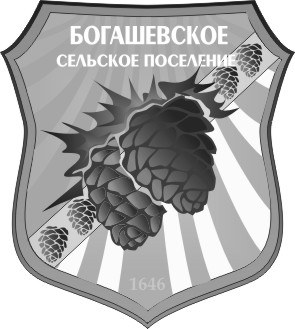 